Western Australia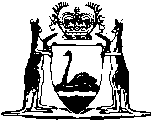 GOVERNMENT RAILWAYS ACT 1904Government Railways By-laws — By-law 81
(Regulating Traffic at Approaches to Railway Stations other than Perth Central Station)
		These by-laws were repealed by the Government Railways Amendment and Repeal By-laws 2003 bl. 3 as at 12 Dec 2003 (see Gazette 12 Dec 2003 p. 5042).Western AustraliaGovernment Railways By-laws — By-law 81
(Regulating Traffic at Approaches to Railway Stations other than Perth Central Station)Contents81.	Regulation of Traffic at Approaches to Railway Stations	1Notes	Compilation table	1Western AustraliaGOVERNMENT RAILWAYS ACT 1904WESTERN AUSTRALIAN GOVERNMENT RAILWAYSGovernment Railways By-laws — By-law 81
(Regulating Traffic at Approaches to Railway Stations other than Perth Central Station)Creation of New By-Law No. 81Regulation of Traffic at Approaches to Railway Stations	[Heading inserted in Gazette 9 May 1997 p.2313.]81.	Regulation of Traffic at Approaches to Railway Stations	(1)	Vehicles shall be parked on piers, wharves or jetties and approaches thereto controlled by the Commissioner, or Railway Station approaches only at places set aside for the purpose by the Commissioner.		Parking areas on Railway land are provided for the convenience of customers of the Railway Department while transacting business at piers, wharves or jetties, or railway stations, such as meeting boats trains, etc., and must not be used for any other purpose.		Any person contravening any of the provisions of this sub-bylaw shall be liable, on summary conviction, to a penalty not exceeding four pounds.	(2)	a person shall not drive or ride, or cause to be driven or ridden, any vehicle or animal through any station yard, concourse or other premises that is on land under the control and management of the Commission except for the purpose of attending the arrival or departure of Railway transport or of transacting business with the Commission.		Any person contravening any of the provisions of this sub-bylaw shall be liable, on summary conviction, to a penalty of $200.	[By-law 81 amended by Gazettes 12 December 1947 p.2290; 3 November 1961 p.3083; 13 April 1970 p.1059; 24 September 1976 p.3542; 30 December 1994 p.7334.] Notes1	This is a compilation of Government Railways By-laws — By-law 81 and includes the amendments referred to in the following Table.Compilation tableCitationGazettalCommencementGovernment Railways By-laws — By-law 8120 Jun 1930 p.153020 Jun 19303 Nov 1961 p.308313 Apr 1976 p.105924 Sep 1976 p.3542Railways By-laws Amendment By-laws 199430 Dec 1994 pp.7332 and 73341 Jan 1995Government Railways Amendment By-Laws 19979 May 1997 p.23139 May 1997These by-laws were repealed by the Government Railways Amendment and Repeal By-laws 2003 bl. 3 as at 12 Dec 2003 (see Gazette 12 Dec 2003 p. 5042)These by-laws were repealed by the Government Railways Amendment and Repeal By-laws 2003 bl. 3 as at 12 Dec 2003 (see Gazette 12 Dec 2003 p. 5042)These by-laws were repealed by the Government Railways Amendment and Repeal By-laws 2003 bl. 3 as at 12 Dec 2003 (see Gazette 12 Dec 2003 p. 5042)